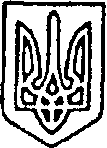 УКРАЇНАПОКРОВСЬКА  РАЙОННА РАДА  ДОНЕЦЬКОЇ ОБЛАСТІР І Ш Е Н Н Явід 18.12.2020 № VIII/2-49м. ПокровськПро клопотання перед Покровською міською радою про надання згоди та передачу зі  спільної власності територіальних громад сіл, селищ району, що знаходиться в управлінні Покровської районної ради у комунальну власність Покровської міської ради цілісного майнового комплексу юридичної особи «Навчально-виховний комплекс «Піщанська загальноосвітня школа І-ІІІ ступенів–дошкільний навчальний заклад» Покровської районної ради Донецької області»	Керуючись статтями 43, 59, 60 Закону України «Про місцеве самоврядування в Україні» (зі змінами), Законом України  «Про передачу об’єктів права державної та комунальної власності», Законом України «Про внесення змін до деяких законів України щодо впорядкування окремих питань організації та діяльності органів місцевого самоврядування і районних державних адміністрацій» від 17 листопада 2020 року № 1009-IX, відповідно до постанови Кабінету Міністрів України від 21.09.1998 № 1482 «Про передачу об’єктів права державної та комунальної власності», районна радаВИРІШИЛА:1. Клопотати перед Покровською міською радою про надання згоди та передачу зі  спільної власності територіальних громад сіл, селищ району, що знаходиться в управлінні Покровської районної ради у комунальну власність Покровської міської ради цілісного майнового комплексу юридичної особи «Навчально-виховний комплекс «Піщанська загальноосвітня школа І-ІІІ ступенів–дошкільний навчальний заклад» Покровської районної ради Донецької області».2. У разі надання згоди, передати зі  спільної власності територіальних громад сіл, селищ району, що знаходяться в управлінні Покровської районної ради у комунальну власність Покровської територіальної громади цілісний майновий комплекс юридичної особи «Навчально-виховний комплекс «Піщанська загальноосвітня школа І-ІІІ ступенів–дошкільний навчальний заклад» Покровської районної ради Донецької області» (ЄДРПОУ 25708042) разом із майном (основні засоби, в т.ч. будівлі і споруди, транспортні засоби, нематеріальні активи, інші необоротні матеріальні активи, матеріали, продукти харчування, малоцінні та швидкозношувальні предмети та інші статті балансу) (згідно додатків №1-4), розташований за адресою:  85360, Донецька область, Покровський район, с. Піщане, вул. Шкільна, буд. 3.3. Створити комісію з прийому-передачі  цілісного майнового комплексу юридичної особи «Навчально-виховний комплекс «Піщанська загальноосвітня школа І-ІІІ ступенів–дошкільний навчальний заклад» Покровської районної ради Донецької області», що розташований за адресою:  85360, Донецька область, Покровський район, с. Піщане, вул. Шкільна, буд. 3 та затвердити її персональний склад (додається).4. Контроль за виконанням рішення покласти на постійні комісії районної ради з питань планування соціально-економічного розвитку, бюджету та фінансів (Доценко),  депутатської діяльності, законності  та захисту прав громадян (Соболєвська),  з питань охорони  здоров’я, соціального захисту населення, освіти, культури, спорту та молодіжної політики  (Шутько), з питань власності, комунального  майна та  приватизації (Токарев).Голова ради								Ю.В. КЛЮЧКАЗАТВЕРДЖЕНО:рішення Покровської районної ради18.12.2020 № VIII/2-49СКЛАДкомісії з прийому-передачі  цілісного майнового комплексу юридичної особи «Навчально-виховний комплекс «Піщанська загальноосвітня школа І-ІІІ ступенів–дошкільний навчальний заклад» Покровської районної ради Донецької області»85360, Донецька область, Покровський район, с. Піщане, вул. Шкільна, буд. 3Заступник голови ради                                                               С.М.САЖКОСаглай Світлана Вікторівна-директор навчально-виховного комплексу «Піщанська загальноосвітня школа І-ІІІ ступенів–дошкільний навчальний заклад»  Покровської районної ради Донецької області, голова комісіїЗемляна Ірина Ігорівна-головний  бухгалтер навчально-виховного комплексу «Піщанська загальноосвітня школа І-ІІІ ступенів–дошкільний навчальний заклад»  Покровської районної ради Донецької області, секретар комісіїЧлени комісії:Члени комісії:Члени комісії:Савочкіна Лариса Петрівна-головний спеціаліст відділу освіти райдержадміністраціїСажко Сергій Миколайович-заступника голови Покровської районної ради Донецької областіНіколаєва Олена Миколаївна-головний спеціаліст – бухгалтер відділу освіти райдержадміністрації